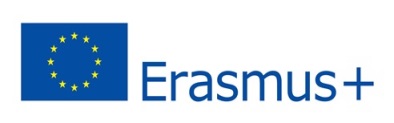 kA2 - Cooperazione per l’innovazione e le buone pratichePartenariati Strategici- Ambito VETMODULO DI RICHIESTA DI EMENDAMENTO ALLA CONVENZIONEVariazione compagine partenarialeDICHIARAZIONE DI CONFORMITÀIl sottoscritto dichiara che le informazioni fornite nel presente modulo sono esatte e veritiere e sono state approvate da tutti i Beneficiari del progetto............................................................................................................……………………………………………(Firma originale della persona legalmente autorizzata ad agire per conto del Beneficiario e firmataria  della Convenzione originaria) Nome del Rappresentante legale del Coordinatore: ………………..………………………..………………Luogo e data: ..………………………………………………………………………......…………………………..…Firma: ..………………………………………………………………………......…………………………..…Modulo da restituire al seguente indirizzo pec: agenziaerasmusplus@isfol.itSi prega di compilare solo la sezione di pertinenza.Fornire informazioni dettagliate circa il/i beneficiario/i in uscita e le motivazioni del ritiro Elenco dei documenti da allegare alla presente richiesta di emendamento:lettera di rinuncia, datata e firmata dal Rappresentante legale del Beneficiario uscente;rapporto sullo stato dei lavori svolti dal Beneficiario uscente e su eventuali diritti acquisiti in relazione a singoli prodotti/risultati, se del caso;nuova distribuzione del budget (cfr. allegato al presente modulo “Budget Amendment”) con indicazione delle spese sostenute dal Beneficiario uscente, se del caso, e la nuova ripartizione dei fondi tra il partenariato.Sulla base delle informazioni fornite nella presente richiesta, l’AN predisporrà una versione aggiornata della “Lista dei Beneficiari” - Allegato VI alla Convenzione, che sarà inviata contestualmente all’emendamento e, se del caso, una nuova versione dell’Allegato II “Budget consolidato”.NB: Nel caso di contestuale sostituzione di Beneficiario compilare anche la sezione A del presente Modulo.Fornire informazioni dettagliate circa il/i Beneficiario/i in ingresso e le motivazioni dell’adesioneC.1 – Scheda informativa del nuovo BeneficiarioSede legaleReferente per il progetto Firmatario autorizzatoAggiungere fogli supplementari, se necessario.Elenco dei documenti da allegare alla presente richiesta di emendamento:copia del Mandate sottoscritto dal nuovo Beneficiarionuova distribuzione del budget (cfr. allegato al presente modulo “Budget Amendment”) con la nuova ripartizione dei fondi tra il partenariato.Sulla base delle informazioni fornite nella presente richiesta, l’AN predisporrà una versione aggiornata della “Lista dei Beneficiari” - Allegato VI alla Convenzione, che sarà inviata contestualmente all’emendamento e, se del caso, una nuova versione dell’Allegato II “Budget consolidato”.Si rammenta che i nuovi Beneficiari devono essere in possesso del PIC Number.Numero Convenzione: Codice CUP:Sezione A	Ritiro di uno o più BeneficiariDenominazione del Beneficiario che si ritiraDenominazione del Beneficiario che si ritira123…Motivazioni del ritiro (1/2 pagina max)Motivazioni del ritiro (1/2 pagina max)123…Nel caso in cui non subentri alcun nuovo Beneficiario, fornire informazioni dettagliate sulla (re)distribuzione dei compiti tra i Beneficiari preesistenti Sezione B	Ingresso di Beneficiari (sostitutivi o aggiuntivi)Denominazione dell’organismo nella lingua nazionale  e in inglese, francese o tedesco (se possibile)Tipologia di organismoPIC NumberVia e n. civicoC.A.P.Comune e ProvinciaPaeseSito WebNome e CognomeSig.    Sig.ra  Funzione/CaricaTelefonoFaxE-mailNome e CognomeSig.    Sig.ra  Funzione/CaricaE-mailDescrizione del nuovo Beneficiario: dimensione, ambito di attività, aree di competenza e professionalità in relazione all’iniziativa progettuale   Motivazioni dell’adesione Competenze ed expertise del personale del nuovo Beneficiario coinvolto nel progetto (massimo 5 righe per persona)Compiti assunti dal nuovo Beneficiario e/o (re)distribuzione dei compiti tra i partner 